Meslek Yüksekokulunuz ………………………………… Bölümü’nden kendi isteğimle kaydımın silinmesi hususunda bilgilerinizi ve gereğini arz ederim. 								İmza :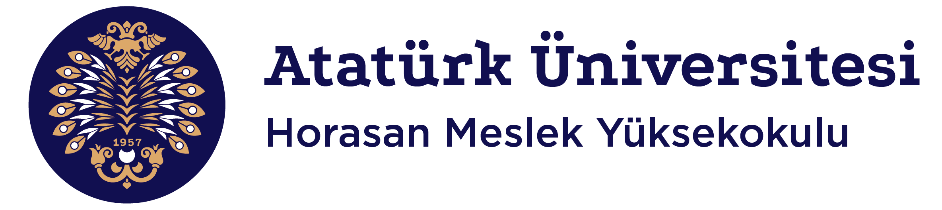 KAYIT SİLDİRME DİLEKÇESİKİMLİK BİLGİLERİKİMLİK BİLGİLERİKİMLİK BİLGİLERİAdı ve SoyadıÖğrenci NoBölümüTelefonAdrese-mailİLGİLİ YÖNETMELİK MADDELERİATATÜRK ÜNİVERSİTESİ ÖN LİSANS VE LİSANS EĞİTİM-ÖĞRETİM VE SINAV YÖNETMELİĞİ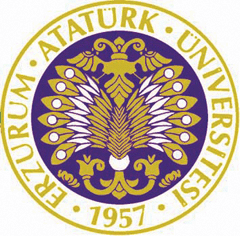 Kayıt silme ve sildirmeMADDE 31 – (1) Öğrencilerin, yazılı olarak kayıtlarının silinmesini talep etmeleri veya ilgili mevzuat hükümlerine göre Üniversiteden çıkarılma cezası almış olmaları durumunda Üniversiteden ilişikleri kesilir.(2) (Değişik:RG-21/5/2019-30780) Kendi isteği ile öğrencilikten ayrılacak olanların, merkez kampüste Öğrenci İşleri Daire Başkanlığına, merkez kampüs dışında ilgili dekanlığa/müdürlüğe kendilerinin veya vekâletnamenin aslı ile birlikte vekillerinin bir dilekçe ile bizzat başvurmaları gerekir. Bu yolla kaydı silinen öğrencinin yeniden kaydı yapılmaz.Notlar : 1- Yüksekokulumuzdan kaydınızın silinmesi durumunda geri alınması mümkün olamamaktadır.2- Kayıt silme talebiniz ancak ıslak imzalı dilekçe ve nüfus cüzdanı fotokopisi ile Bölüm Başkanlığınıza başvurmanız/göndermeniz durumunda işleme alınacaktır.3- Dilekçenizi Üniversitemiz Öğrenci Bilgi Sistemi’ne yükleyip ilişik kesme talibi oluşturunuz.